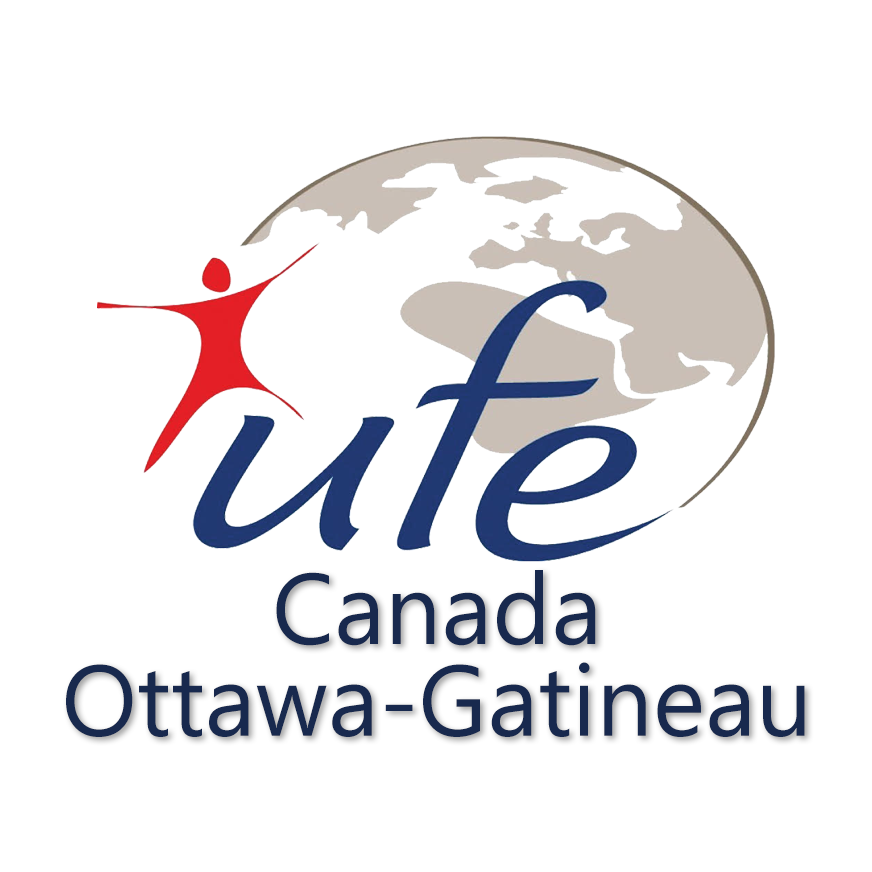 Association Loi 1901 reconnue d’utilité publique, fondée en 1927Bulletin d’adhésion 2022Union des Français de l’ÉtrangerRégion de la capitale nationale du CanadaOttawa-Gatineau1568, Marcoux Dr.Orléans, Ontario K1E 2J9Courriel : contact@ufecanada.orgSite web UFE Ottawa : ufecanada.org/Site web UFE Monde : ufe.orgSi vous désirez adhérer ou renouveler votre adhésion, merci de remplir les renseignements ci-dessous.Vous pouvez nous faire parvenir votre cotisation :Par chèque, libellé à l’ordre de UFE-Ottawa-Gatineau et à envoyer à l’adresse mentionnée ci-dessus,Par virement électronique, envoyer à l’adresse contact@ufecanada.orgMerci de votre soutien !Nom : 	Prénom : 	Nom : 	Prénom : 	Nom du conjoint : 	Prénom du conjoint : 	Nom du conjoint : 	Prénom du conjoint : 	Date de naissance : 	Adresse postale: 	Adresse postale: 	Ville : 	Province et code postal : 	Adresse email : 	Adresse email du conjoint : 	Adresse email : 	Adresse email du conjoint : 	Téléphone : 	Téléphone : 	Les cotisations incluent l’inscription à UFE Monde et ainsi à tous les avantages offerts à ses membres.Les cotisations incluent l’inscription à UFE Monde et ainsi à tous les avantages offerts à ses membres.Tarif normalCotisation individuelle : 75 $Cotisation couple : 95$Tarif réduit (moins de 30 ans, ou plus de 70 ans)Cotisation individuelle : 55 $Cotisation couple : 75 $